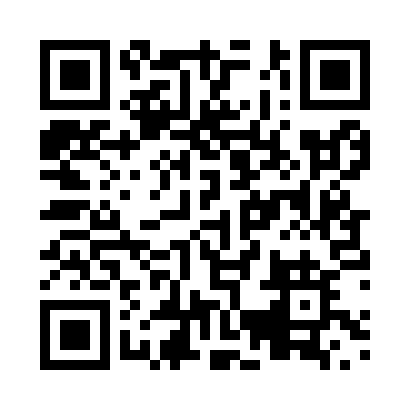 Prayer times for Brigden, Ontario, CanadaWed 1 May 2024 - Fri 31 May 2024High Latitude Method: Angle Based RulePrayer Calculation Method: Islamic Society of North AmericaAsar Calculation Method: HanafiPrayer times provided by https://www.salahtimes.comDateDayFajrSunriseDhuhrAsrMaghribIsha1Wed4:536:231:266:248:3010:002Thu4:516:211:266:258:3210:023Fri4:506:201:266:268:3310:034Sat4:486:191:266:268:3410:055Sun4:466:171:266:278:3510:066Mon4:446:161:266:288:3610:087Tue4:436:151:266:288:3710:098Wed4:416:141:266:298:3810:119Thu4:396:121:266:298:3910:1310Fri4:386:111:266:308:4010:1411Sat4:366:101:266:318:4110:1612Sun4:356:091:256:318:4310:1713Mon4:336:081:256:328:4410:1914Tue4:326:071:256:338:4510:2015Wed4:306:061:266:338:4610:2216Thu4:296:051:266:348:4710:2317Fri4:276:041:266:348:4810:2518Sat4:266:031:266:358:4910:2619Sun4:246:021:266:368:5010:2820Mon4:236:011:266:368:5110:2921Tue4:226:001:266:378:5210:3122Wed4:205:591:266:378:5310:3223Thu4:195:591:266:388:5410:3324Fri4:185:581:266:388:5510:3525Sat4:175:571:266:398:5610:3626Sun4:165:571:266:408:5610:3727Mon4:155:561:266:408:5710:3928Tue4:145:551:276:418:5810:4029Wed4:135:551:276:418:5910:4130Thu4:125:541:276:429:0010:4331Fri4:115:541:276:429:0110:44